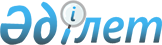 Об установлении дополнительного перечня лиц, относящихся к целевым группам населения на 2015 годПостановление акимата Карабалыкского района Костанайской области от 23 декабря 2014 года № 497. Зарегистрировано Департаментом юстиции Костанайской области 19 января 2015 года № 5318

      В соответствии со статьей 31 Закона Республики Казахстан от 23 января 2001 года "О местном государственном управлении и самоуправлении в Республике Казахстан", пунктом 2 статьи 5, подпунктом 2) статьи 7 Закона Республики Казахстан от 23 января 2001 года "О занятости населения" и в целях содействия занятости целевых групп населения акимат Карабалыкского района ПОСТАНОВЛЯЕТ:



      1. Установить дополнительный перечень лиц, относящихся к целевым группам населения для содействия занятости на 2015 год согласно приложению к настоящему постановлению.



      2. Государственному учреждению "Отдел занятости и социальных программ акимата Карабалыкского района" обеспечить меры по содействию занятости дополнительно установленному перечню лиц, относящихся к целевым группам населения.



      3. Контроль за исполнением настоящего постановления возложить на заместителя акима района Тюлюбаева А.Т.



      4. Данное постановление вводится в действие по истечении десяти календарных дней после дня его первого официального опубликования.      Аким района                                А. Исмагулов

 

 

Приложение             

к постановлению акимата     

от 23 декабря 2014 года № 497   Дополнительный перечень лиц,

относящихся к целевым группам населения на 2015 год

      1. Длительно неработающие (двенадцать и более месяцев).



      2. Лица старше пятидесяти лет.



      3. Лица, зарегистрированные в государственном учреждении "Отдел занятости и социальных программ акимата Карабалыкского района" в качестве безработных, не имеющие подходящей работы.
					© 2012. РГП на ПХВ «Институт законодательства и правовой информации Республики Казахстан» Министерства юстиции Республики Казахстан
				